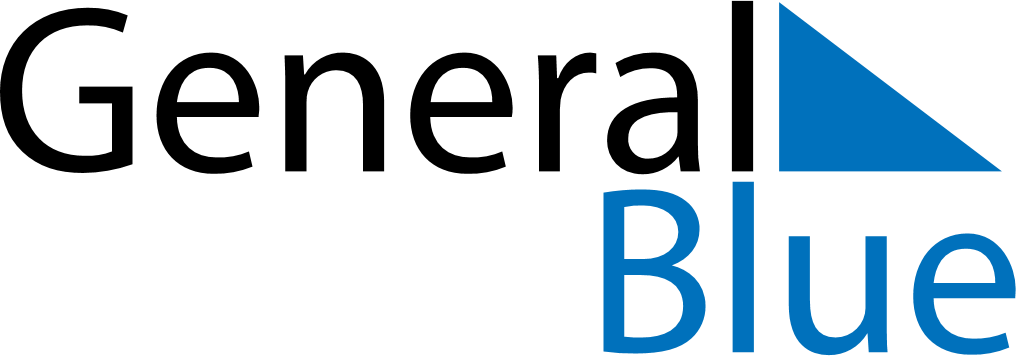 November 2024November 2024November 2024November 2024November 2024November 2024Sobral, Ceara, BrazilSobral, Ceara, BrazilSobral, Ceara, BrazilSobral, Ceara, BrazilSobral, Ceara, BrazilSobral, Ceara, BrazilSunday Monday Tuesday Wednesday Thursday Friday Saturday 1 2 Sunrise: 5:17 AM Sunset: 5:32 PM Daylight: 12 hours and 14 minutes. Sunrise: 5:17 AM Sunset: 5:32 PM Daylight: 12 hours and 14 minutes. 3 4 5 6 7 8 9 Sunrise: 5:17 AM Sunset: 5:32 PM Daylight: 12 hours and 14 minutes. Sunrise: 5:17 AM Sunset: 5:32 PM Daylight: 12 hours and 15 minutes. Sunrise: 5:17 AM Sunset: 5:32 PM Daylight: 12 hours and 15 minutes. Sunrise: 5:17 AM Sunset: 5:32 PM Daylight: 12 hours and 15 minutes. Sunrise: 5:17 AM Sunset: 5:32 PM Daylight: 12 hours and 15 minutes. Sunrise: 5:17 AM Sunset: 5:32 PM Daylight: 12 hours and 15 minutes. Sunrise: 5:17 AM Sunset: 5:33 PM Daylight: 12 hours and 15 minutes. 10 11 12 13 14 15 16 Sunrise: 5:17 AM Sunset: 5:33 PM Daylight: 12 hours and 16 minutes. Sunrise: 5:17 AM Sunset: 5:33 PM Daylight: 12 hours and 16 minutes. Sunrise: 5:17 AM Sunset: 5:33 PM Daylight: 12 hours and 16 minutes. Sunrise: 5:17 AM Sunset: 5:33 PM Daylight: 12 hours and 16 minutes. Sunrise: 5:17 AM Sunset: 5:34 PM Daylight: 12 hours and 16 minutes. Sunrise: 5:17 AM Sunset: 5:34 PM Daylight: 12 hours and 16 minutes. Sunrise: 5:17 AM Sunset: 5:34 PM Daylight: 12 hours and 17 minutes. 17 18 19 20 21 22 23 Sunrise: 5:17 AM Sunset: 5:34 PM Daylight: 12 hours and 17 minutes. Sunrise: 5:17 AM Sunset: 5:35 PM Daylight: 12 hours and 17 minutes. Sunrise: 5:17 AM Sunset: 5:35 PM Daylight: 12 hours and 17 minutes. Sunrise: 5:18 AM Sunset: 5:35 PM Daylight: 12 hours and 17 minutes. Sunrise: 5:18 AM Sunset: 5:36 PM Daylight: 12 hours and 17 minutes. Sunrise: 5:18 AM Sunset: 5:36 PM Daylight: 12 hours and 17 minutes. Sunrise: 5:18 AM Sunset: 5:36 PM Daylight: 12 hours and 18 minutes. 24 25 26 27 28 29 30 Sunrise: 5:18 AM Sunset: 5:37 PM Daylight: 12 hours and 18 minutes. Sunrise: 5:19 AM Sunset: 5:37 PM Daylight: 12 hours and 18 minutes. Sunrise: 5:19 AM Sunset: 5:37 PM Daylight: 12 hours and 18 minutes. Sunrise: 5:19 AM Sunset: 5:38 PM Daylight: 12 hours and 18 minutes. Sunrise: 5:19 AM Sunset: 5:38 PM Daylight: 12 hours and 18 minutes. Sunrise: 5:20 AM Sunset: 5:39 PM Daylight: 12 hours and 18 minutes. Sunrise: 5:20 AM Sunset: 5:39 PM Daylight: 12 hours and 18 minutes. 